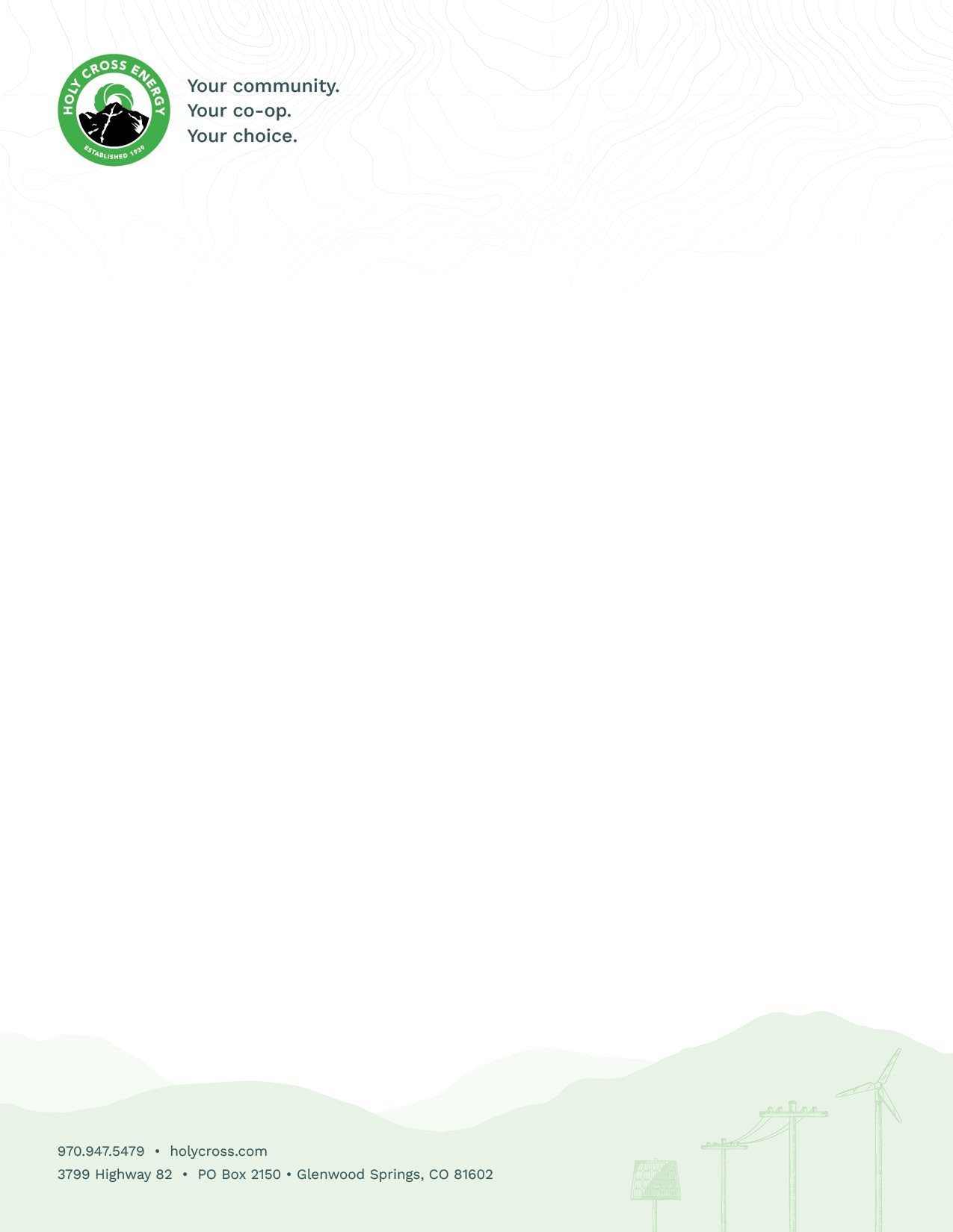 PUBLIC NOTICEHOLY CROSS ENERGYANNUAL MEETING OF MEMBERSThe Arts Campus at Willits (TACAW)400 Robinson Street, Basalt, Colorado 81620June 15, 20236 p.m.Call to Order Welcome and IntroductionsBoard Chair’s Report CEO Report Financial Report Board of Directors Elections Other Business Q&A / Member Comments Adjourn 